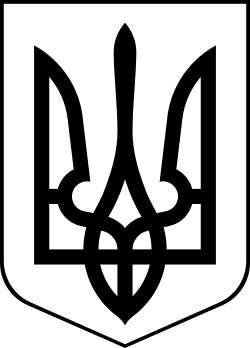 УкраїнаМЕНСЬКА МІСЬКА РАДАЧернігівська область(третя сесія восьмого скликання)ПРОЄКТ РІШЕННЯ19 лютого 2021 року	№___Про внесення змін до інформаційних, технологічних карток адміністративних послуг, які надаються через відділ "Центр надання адміністративних послуг" Менської міської радиВідповідно до статті 7, 8, 12 Закону України «Про адміністративні послуги», статті 26 Закону України «Про місцеве самоврядування в Україні», керуючись вимогами підготовки технологічної картки адміністративної послуги, затвердженими постановою Кабінету Міністрів України від 30 січня 2013 р. №44, розпорядженням Кабінету Міністрів України від 16 травня 2014 р. №523-р «Деякі питання надання адміністративних послуг органів виконавчої влади через центри надання адміністративних послуг», Положенням про відділ “Центр надання адміністративних послуг” Менської міської ради, затвердженим рішення Менської міської ради від 29 вересня 2020 року №442 “Про утворення Центру надання адміністративних послуг Менської міської ради, затвердження Положення про нього, зміни до структури та загальної чисельності апарату Менської міської ради та її виконавчих органів”, враховуючи рішення 2 сесії Менської міської ради 8 скликання від 30.12.2020 р. №162 «Про затвердження структури та загальної чисельності апарату Менської міської ради та її виконавчих органів» та з метою забезпечення якісного надання адміністративних послуг через відділ “Центр надання адміністративних послуг” Менської міської ради, Менська міська радаВИРІШИЛА:Внести зміни до переліку адміністративних послуг, які надаються Відділом архітектури та містобудування Менської міської ради, Відділом житлово-комунального господарства, енергоефективності та комунального майна та Відділом земельних відносин, агропромислового розвитку та екології Менської міської ради через відділ “Центр надання адміністративних послуг” Менської міської ради послугами, затвердивши їх згідно додатку 1 до даного рішення - додається.Затвердити внесення змін до інформаційних та технологічних карток адміністративних послуг Менської міської ради, які надаються Відділом архітектури та містобудування Менської міської ради через відділ “Центр надання адміністративних послуг” Менської міської ради послугами згідно додатку 2 до даного рішення - додається.Затвердити внесення змін до інформаційних та технологічних карток адміністративних послуг Менської міської ради, які надаються Відділом житлово-комунального господарства, енергоефективності та комунального майна Менської міської ради через відділ “Центр надання адміністративних послуг” Менської міської ради послугами згідно додатку 3 до даного рішення - додається.Затвердити внесення змін до інформаційних та технологічних карток адміністративних послуг Менської міської ради, які надаються Відділом земельних відносин, агропромислового розвитку та екології Менської міської ради через відділ “Центр надання адміністративних послуг” Менської міської ради послугами згідно додатку 4 до даного рішення - додається.Контроль за виконанням цього рішення покласти на першого заступника міського голови О.Л.Неберу та заступника міського голови з питань діяльності виконкому Менської міської ради В.І.Гнипа.Додаток 1 до проєкту рішення 3 сесії Менської міської ради 8 скликання від __.02.2021 №___ “Про внесення змін до інформаційних, технологічних карток адміністративних послуг, які надаються через відділ "Центр надання адміністративних послуг" Менської міської ради ”Перелік адміністративних послуг, які надаються Відділом архітектури та містобудування Менської міської радиПерелік адміністративних послуг, які надаються Відділом житлово-комунального господарства, енергоефективності та комунального майна Менської міської радиПерелік адміністративних послуг, які надаються Відділом земельних відносин, агропромислового розвитку та екології Менської міської радиПерелік адміністративних послуг органів виконавчої влади, які надаються через центр надання адміністративних послугПравові підстави для надання адміністративної послугиВидача будівельного паспорта забудови земельної ділянкиЗакон України «Про місцеве самоврядування в Україні» (стаття 31).Закон України «Про регулювання містобудівної діяльності» (стаття 27).Наказ Міністерства регіонального розвитку, будівництва та житлово-комунального господарства України від 05.07.2011 № 103 «Про затвердження Порядку видачі будівельного паспорта забудови земельної ділянки» (зі змінами).Надання містобудівних умов та обмежень забудови земельної ділянкиЗакон України «Про місцеве самоврядування в Україні» (стаття 31).Закон України «Про регулювання містобудівної діяльності» (стаття 29).Наказ Міністерства регіонального розвитку, будівництва та житлово–комунального господарства від 31.05.2017 № 135 «Про затвердження Порядку ведення реєстру містобудівних умов та обмежень».Наказ Міністерства регіонального розвитку, будівництва та житлово-комунального господарства України від 06.11.2017 № 289 «Про затвердження Переліку об’єктів будівництва, для проектування яких містобудівні умови та обмеження не надаються» (із змінами).Отримання погодження щодо можливості розміщення тимчасової споруди для здійснення підприємницької діяльності«Про регулювання містобудівної діяльності» із змінами , ст.28Наказ Міністерства регіонального розвитку, будівництва та житлово-комунального господарства України від 21.10.2011 № 244«Про затвердження Порядку розміщення тимчасових споруд для провадження підприємницької діяльності»Видача паспорту прив’язки тимчасової споруди для здійснення підприємницької діяльності«Про регулювання містобудівної діяльності» із змінами , ст.28Наказ Міністерства регіонального розвитку, будівництва та житлово-комунального господарства України від 21.10.2011 № 244«Про затвердження Порядку розміщення тимчасових споруд для провадження підприємницької діяльності»Видача (продовження дії) дозволу на розміщення зовнішньої рекламиЗакон України «Про рекламу» (стаття 16*).Постанова Кабінету Міністрів України від 29.12.2003 № 2067 «Про затвердження Типових правил розміщення зовнішньої реклами»Рішення 9 сесії Менської міської ради 7 скликання від 27.04.2016 р. «Про затвердження Правил розміщення зовнішньої реклами в м. Мена»Присвоєння, зміна та коригування адрес об'єктам будівництва та об’єктам нерухомого майнаЗакон України «Про місцеве самоврядування в Україні» (стаття 30).Закон України «Про регулювання містобудівної діяльності» (стаття 263)Наказ Міністерства регіонального розвитку, будівництва та житлово–комунального господарства України від 21.06.2019 № 137 «Перелік об’єктів будівництва та об’єктів нерухомого майна, яким не присвоюється адреса об’єкта будівництва, об’єкта нерухомого майна».Надання викопіювання з топографічної зйомки (М1:2000) населених пунктів, містобудівної документаціїЗакони України «Про місцеве самоврядування в Україні»;«Про засади державної регуляторної політики у сфері господарської діяльності»Перелік адміністративних послуг органів виконавчої влади, які надаються через центр надання адміністративних послугПравові підстави для надання адміністративної послугиНадання дозволу на підключення об’єктів до централізованої системи водопостачанняЗакон України «Про місцеве самоврядування в Україні»Прийняття рішення про переведення житлового будинку або житлового приміщення у нежитловіЖитловий кодекс Української РСР (статті 7, 8). Цивільний кодекс України (статті 319, 320, 383). Закон України від 29.11.01 р. № 2866-III «Про об’єднання співвласників багатоквартирного будинку» (стаття 26)Надання дозволу на порушення об’єктів благоустроюЗакон України «Про благоустрій населених пунктів» від 06.09.2005 р. (стаття 26-1).Типовий перелік видачі дозволів на порушення об’єктів благоустрою або відмови в їх видачі, переоформлення, видачі дублікатів, анулювання дозволів, затверджений Постановою Кабінету Міністрів від 30.10.2013 р. № 870.Порядок видачі дозволів на порушення об’єктів благоустрою або відмови в їх видачі, переоформлення, анулювання дозволів на територіях населених пунктів Менської міської об’єднаної територіальної громади, затверджений рішенням 32 сесії 7 скликання Менської міської ради №260 від 08.07.2019 року.Видача ордера на видалення зелених насадженьЗакон України «Про благоустрій населених пунктів» від 06.09.2005 р. № 2807-IV (статті 10, 28)Постанова Кабінету Міністрів України «Про затвердження порядку видалення дерев, кущів, газонів і квітників у населених пунктах» від 01.08.2006 р. №1045Наказ Міністерства з питань житлово-комунального господарства України від 12.05.2009 №127 «Про затвердження методики визначення відновної вартості зелених насаджень»Перелік адміністративних послуг органів виконавчої влади, які надаються через центр надання адміністративних послугПравові підстави для надання адміністративної послугиПродаж земельних ділянок комунальної власностіСтаття 127,128 Земельного кодексу України, статті 22, 50, 55, 56 Закон України «Про землеустрій», стаття 13 Закону України «Про оцінку земель»Затвердження документації із землеустрою з метою передачі земельної (-их) ділянки (-ок) в орендуСтаття 127, 128 Земельного кодексу України, статті 22, 50, 55, 56 Закон України «Про землеустрій», стаття 13 Закону України «Про оцінку земель